Orientierungsschule Tafers						Auftrag 5Fernunterricht BGVerrückter Ausblick  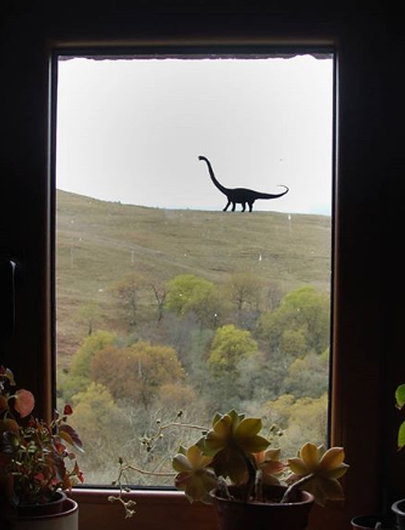 Material:A4 Blatt (wenn möglich schwarz, sonst weiss), schwarzen Stift, Schere, Klebeband, ev. Bilder als Vorlage und IdeeAuftrag:Gestalte einen verrückten Ausblick aus deinem FensterTechnik:skizzieren, ausschneiden, aufkleben, fotografierenAuftrag:Wähle in deiner Wohnung ein Fenster mit einem dir passenden Ausblick.Überlege dir eine oder mehrere verrückten, originellen und lustigen Gestalten/Figuren.Zeichne diese auf ein schwarzes Papier. Falls du nur ein weisses Blatt hast, malst du die Gestalten einfach schwarz aus.Schneide die Gestalten aus.Klebe (ohne, dass man das Klebeband sieht) die Figur auf die Fensterscheibe. Schaue, dass deine Figur genau in dein Bild passt.Fotografiere deinen Fensterblick und gib deinem Bild einen Titel. Wenn möglich, schreibst du deinen Titel in dein Foto. Suche dafür eine passende Stelle.Schicke dein Foto mit Titel (im Bild oder Anhang) deiner BG Lehrerin. 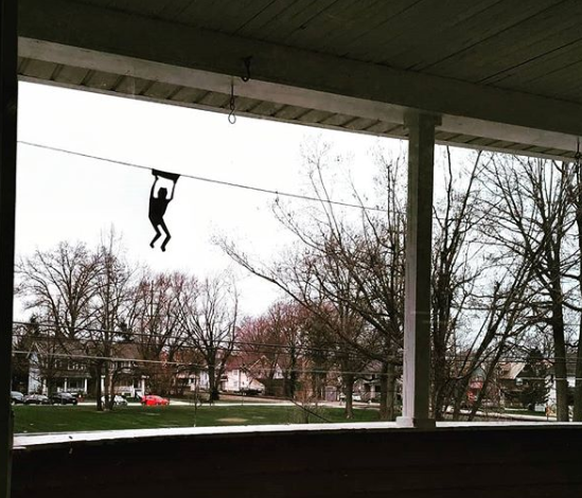 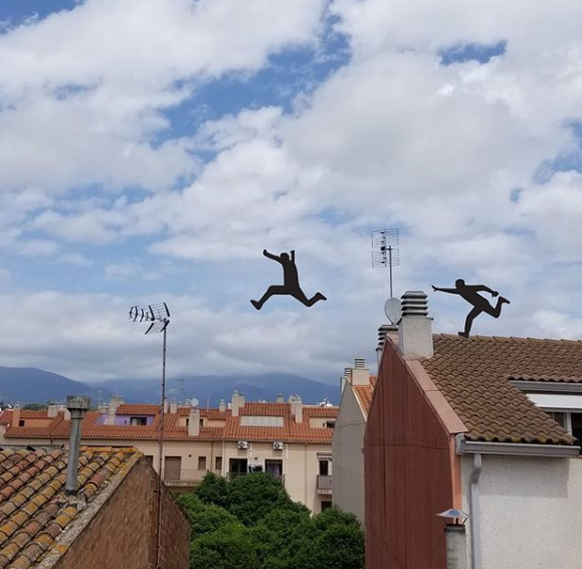 Auf der Flucht					mein SchulwegWir freuen uns auf deine verrückte Welt!!!